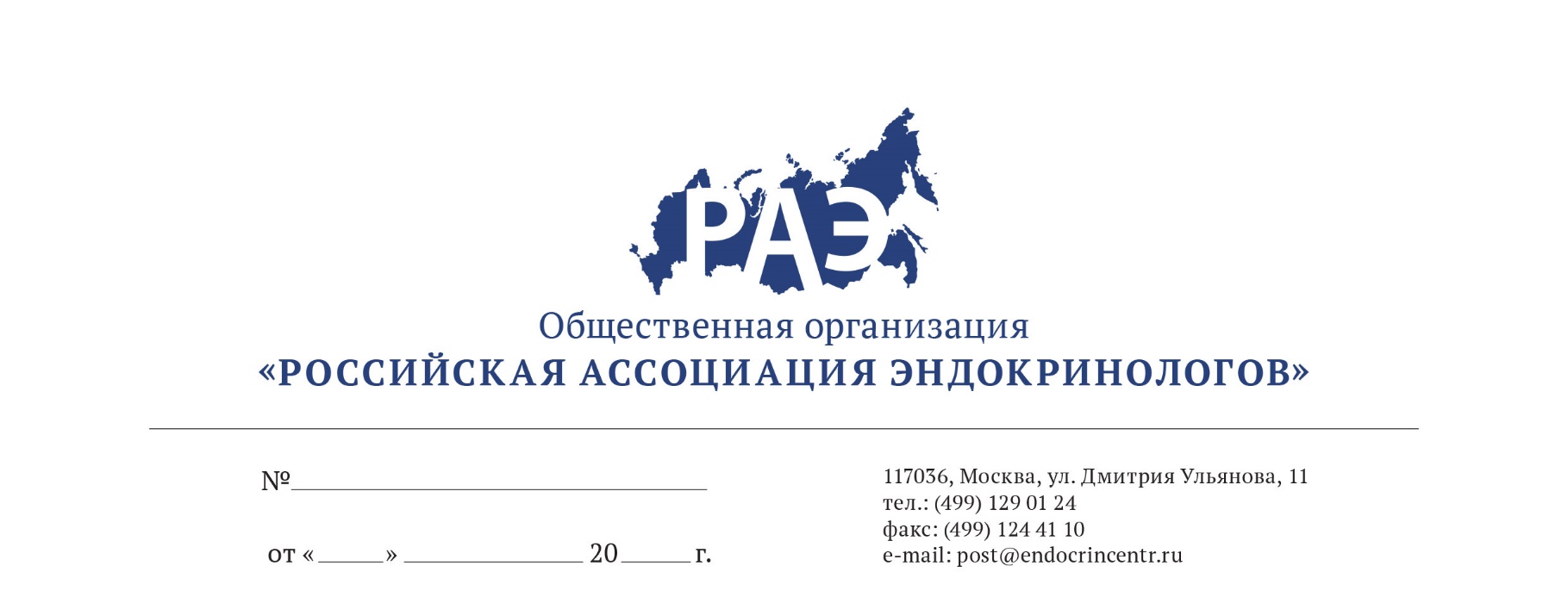 ОПИСАНИЕ программы и информация о лекторахНаучно-практическая школа «Ожирение. Коморбидность и принципы эффективного лечения»15 февраля 2018 г.15:00-15:45Современные принципы лечения ожирения.Трошина Екатерина Анатольевна, член-корр. РАН, зав. отделом терапевтической эндокринологии ФГБУ «НМИЦ эндокринологии» Минздрава России15:45-16:15РАС при ожирении.Платонова Надежда Михайловна, д.м.н., главный научный сотрудник отдела терапевтической эндокринологии ФГБУ «НМИЦ эндокринологии» Минздрава России16:15-16:45Ожирение и сердечно-сосудистые заболевания: особенности диагностики и лечения. Бондаренко Ирина Зиятовна, д.м.н., главный научный сотрудник ФГБУ «НМИЦ эндокринологии» Минздрава России16:45-17:15Возможности терапии ожирения: фитохимическая коррекция сопряженных с ожирением факторов риска.Дзгоева Фатима Хаджимуратовна, к.м.н., доцент кафедры «Диабетологии и диетологии» ФГБУ «НМИЦ эндокринологии» Минздрава России17:15-17:45Ожирение – главный фактор риска нарушений углеводного обмена. Ершова Екатерина Владимировна, к.м.н., старший научный сотрудник отдела терапевтической эндокринологии Института клинический эндокринологии ФГБУ «НМИЦ эндокринологии» Минздрава России17:45-18:15Неалкогольная жировая болезнь печени при ожирении: персонализированные подходы коррекции инсулинорезистентности и метаболических рисковКомшилова Ксения Андреевна, к.м.н., старший научный сотрудник отдела терапевтической эндокринологии ФГБУ «НМИЦ эндокринологии» Минздрава России18:15-19:00Бариатрический пациент: подготовка к операции и реабилитация после хирургического лечения.Бордан Наталья Семеновна, к.м.н., врач-хирург службы «Хирургия ожирения» ЗАО ЦЭЛТ, ведущий научный сотрудник Центра Акушерства, Гинекологии и Перинатологии им. В.И. Кулакова Минздрава РоссииМазурина Наталья Валентиновна, к.м.н., ведущий научный сотрудник отдела терапевтической эндокринологии ФГБУ «НМИЦ эндокринологии» Минздрава России19:00-19:10Дискуссия